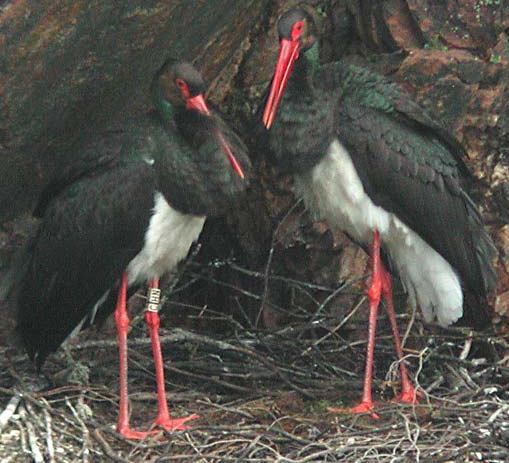 Čáp černý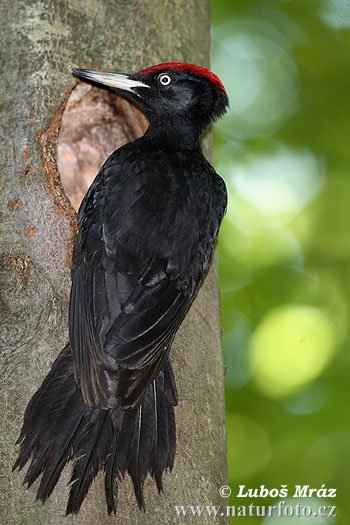 Datel černý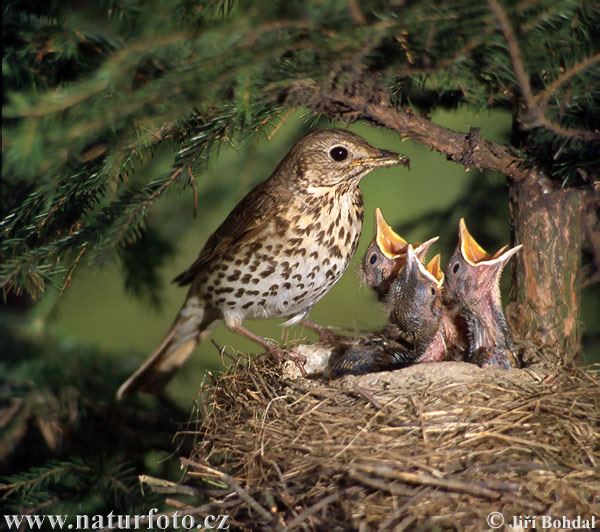 Drozd zpěvný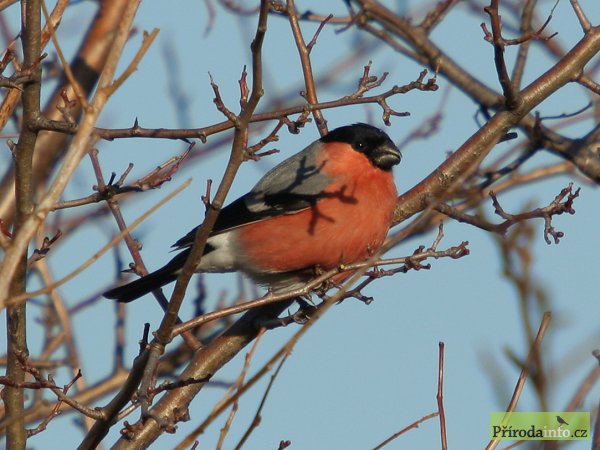 Hýl obecný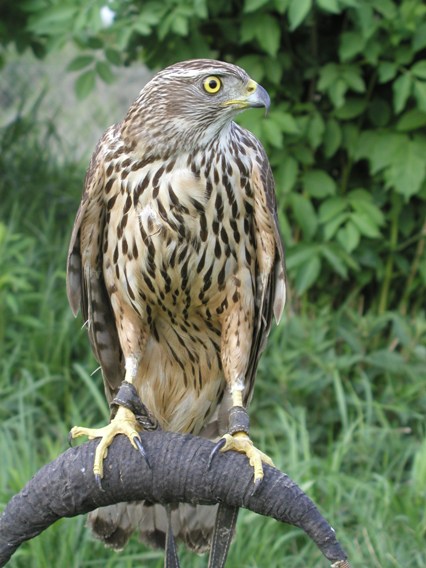 Jestřáb lesní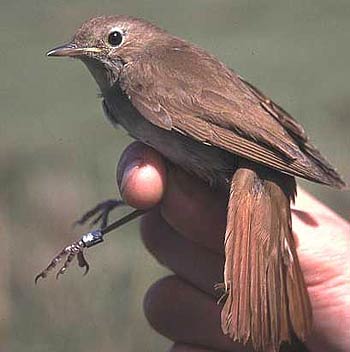 Slavík obecný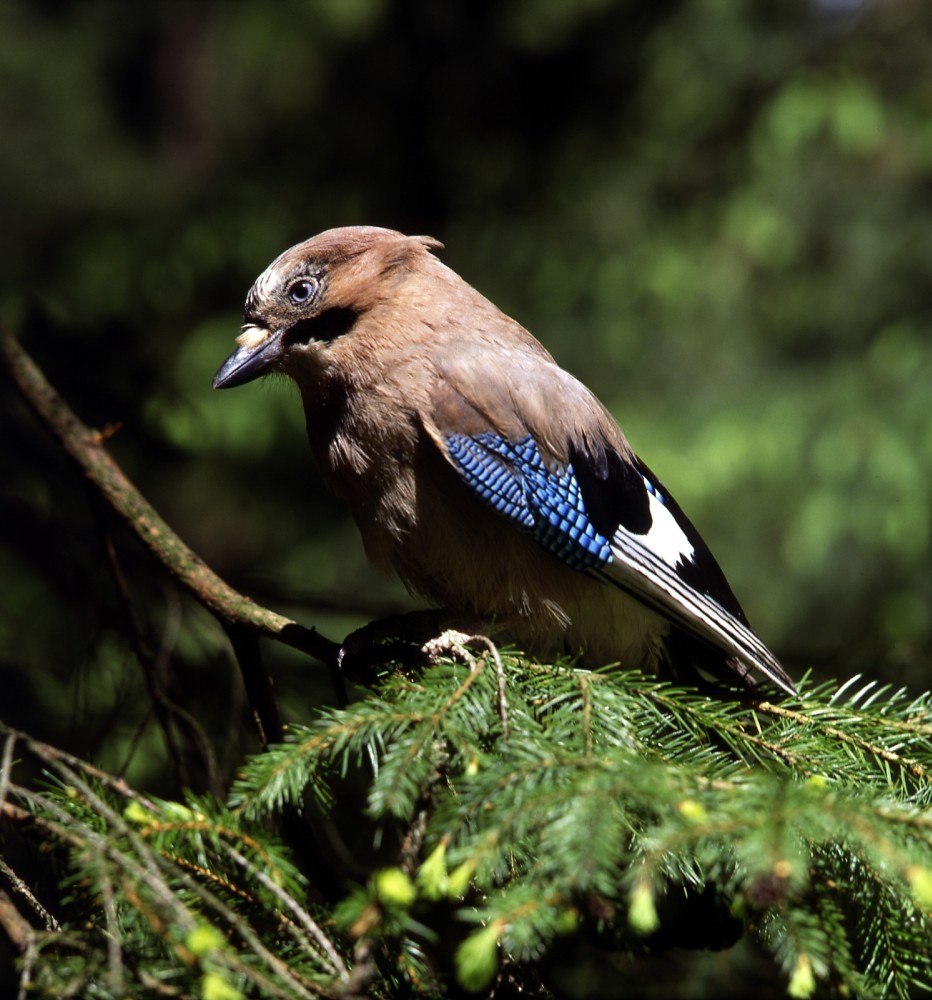 Sojka obecná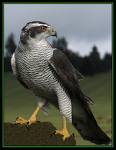 Sokol stěhovavý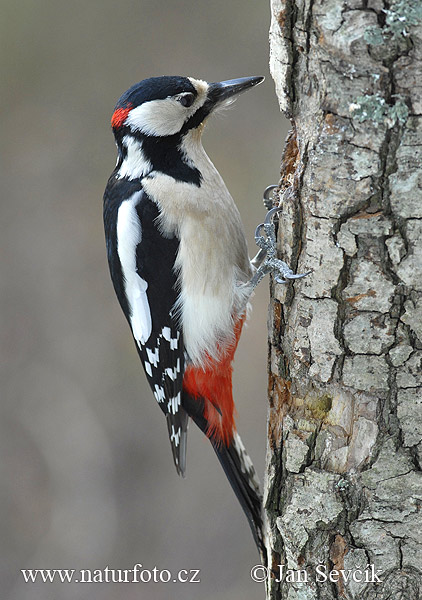 Strakapoud velký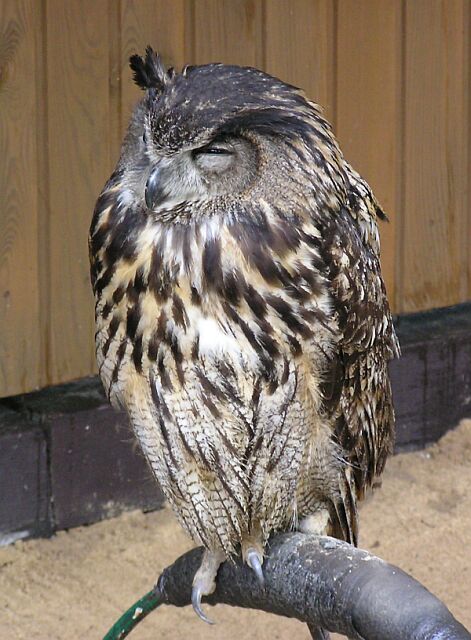 Výr velký